Pielikums Nr.1Madonas novada pašvaldības domes30.09.2021. lēmumam Nr.273(protokols Nr.11, 19.p.)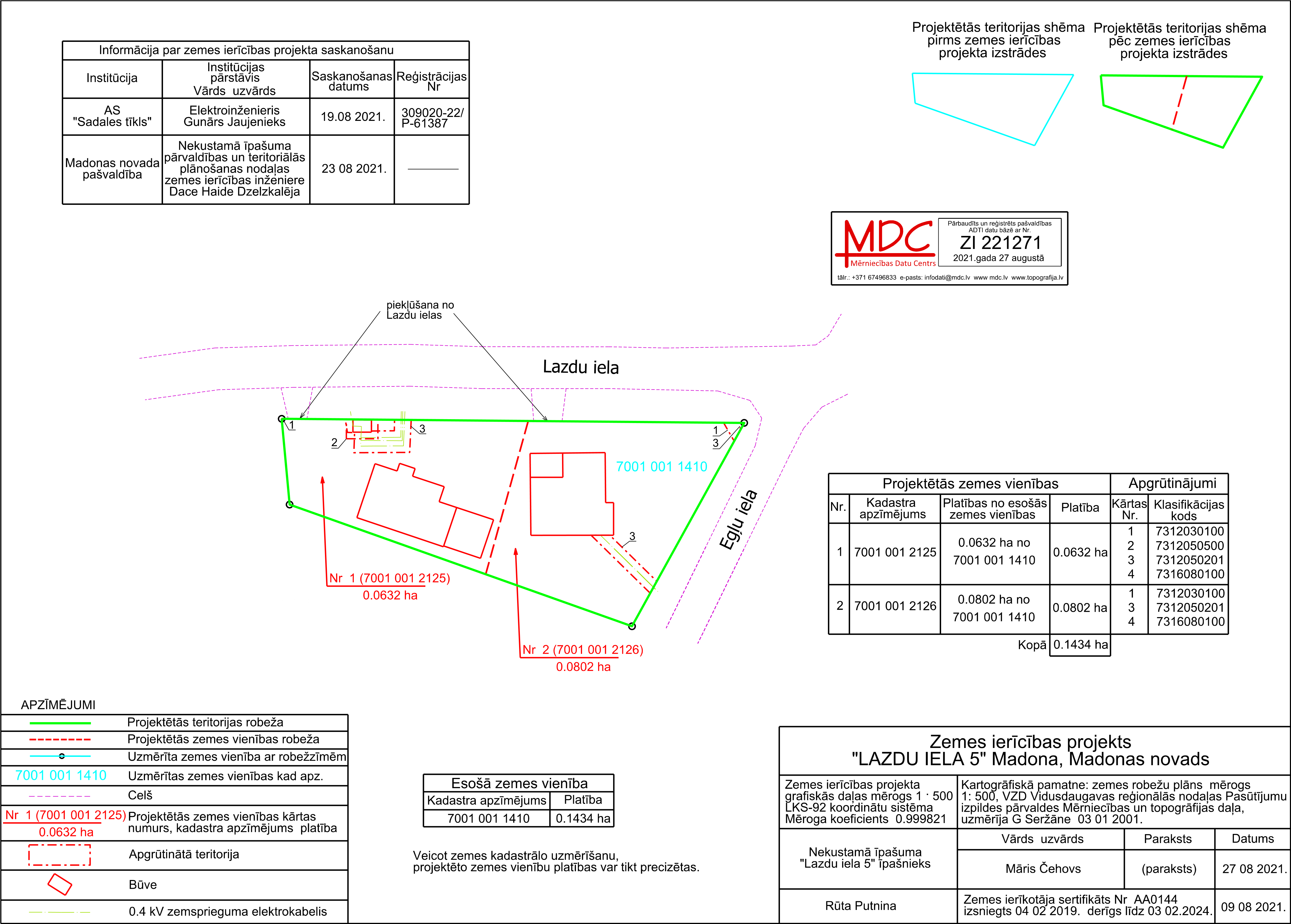 